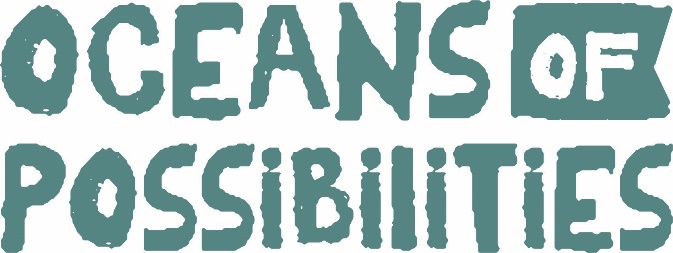 2022 Summer Library ProgramOceans of Possibilities RegistrationName: _______________________________________________________Address:______________________________________________________Phone: _______________________________________________________Age: _____________________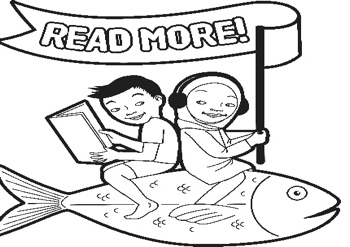 School: ___________________________Grade in September: ____________Circle One: Independent Reader        Family ReaderCompleted Program: ❏ Yes ❏ No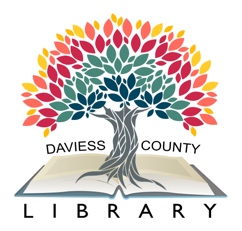 306 W. GrandGallatin, MO. 64640(660) 663-3222Permission to Videotape and/or PhotographI __________________________ am 18 years old or older.I ________________________________ am the parent or legal guardian of _________________________________.I understand the Daviess County Library may photograph or videotape the events or activities in which I am (or my child is) participating. I give my permission for the Library to use photographs or videotape of me (or my child) for the purpose of promoting the Daviess County Library and its services/programs. I give my permission with the following understanding: No compensation of any kind will be paid to me (or my child) at this time or in the future for the use of my (or my child’s) likeness.Permission is not required to take part in Library events.Signature: _________________________________ Date: _______________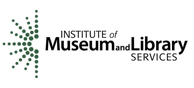 This project is supported by the Institute of Museum and Library Services under the provisions of the Library Services and Technology Act as administered by the Missouri State Library, a division of the Office of the Secretary of State.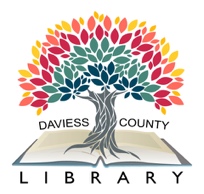 306 W. Grand, Gallatin, MO  64640(660) 663-3222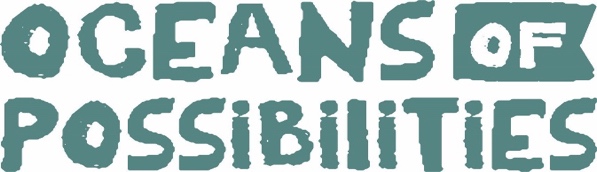 HOW DO I PARTICIPATE?Fill out registration form, bring to library and get a bag of goodies! Starting May 24th!!!!Set your reading goal for the summer.Check out books.Read and log books/minutes.Attend programs.Come to the end of summer celebration for prize drawings and ice cream!HAVE FUN!!!Each program attended gets your name entered for the prize drawings.  The more you participate, the more entries!Return reading logs to library by August 13th to enter prize drawings.This project is supported by the Institute of Museum and Library Services under the provisions of the Library Services and Technology Act as administered by the Missouri State Library, a division of the Office of the Secretary of State.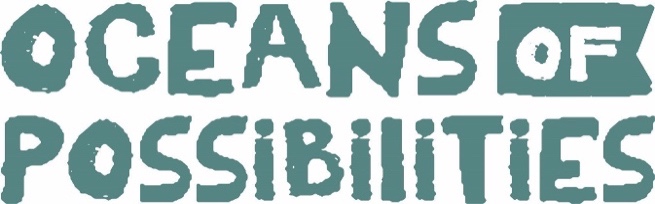 DATES TO REMEMBER!Tues. May 24th: Summer Reading Program Registration begins.Tues. June 7th: The Library Pirate will be @ DCL10 am and 12:30 pm.Tues. June 14th: Petting zoo @ the DCL with the Gallatin FFA. 10am-noonTues. June 21st: Full S.T.E.A.M. ahead @ the Library. 10amWED. June 29th: Up Up and Away Balloon Artist at the Winston park. 10amThur. June 30th: Missouri Department of Conservation @ the Library, 10 amEvery Thursday in JUNE: BINGO @ Library at 10amEvery Friday: Story time at the castle @ Library at 10amTime Log/Book Log.Cross out a symbol for each 15-minutes you read. OR Cross out a symbol for each book that you read.This summer I will read ________ minutes/hours or, This summer I will read _______ books.Name______________________________ Parent signature_________________________This project is supported by the Institute of Museum and Library Services under the provisions of the Library Services and Technology Act as administered by the Missouri State Library, a division of the Office of the Secretary of State.1. 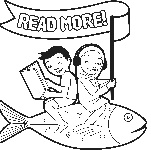 2. 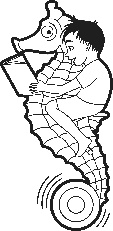 3. 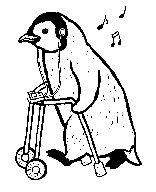 4. 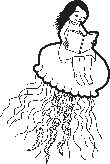 5. 6. 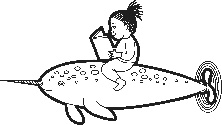 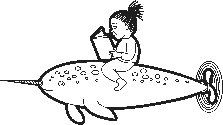 7. 8. 9. 10. 